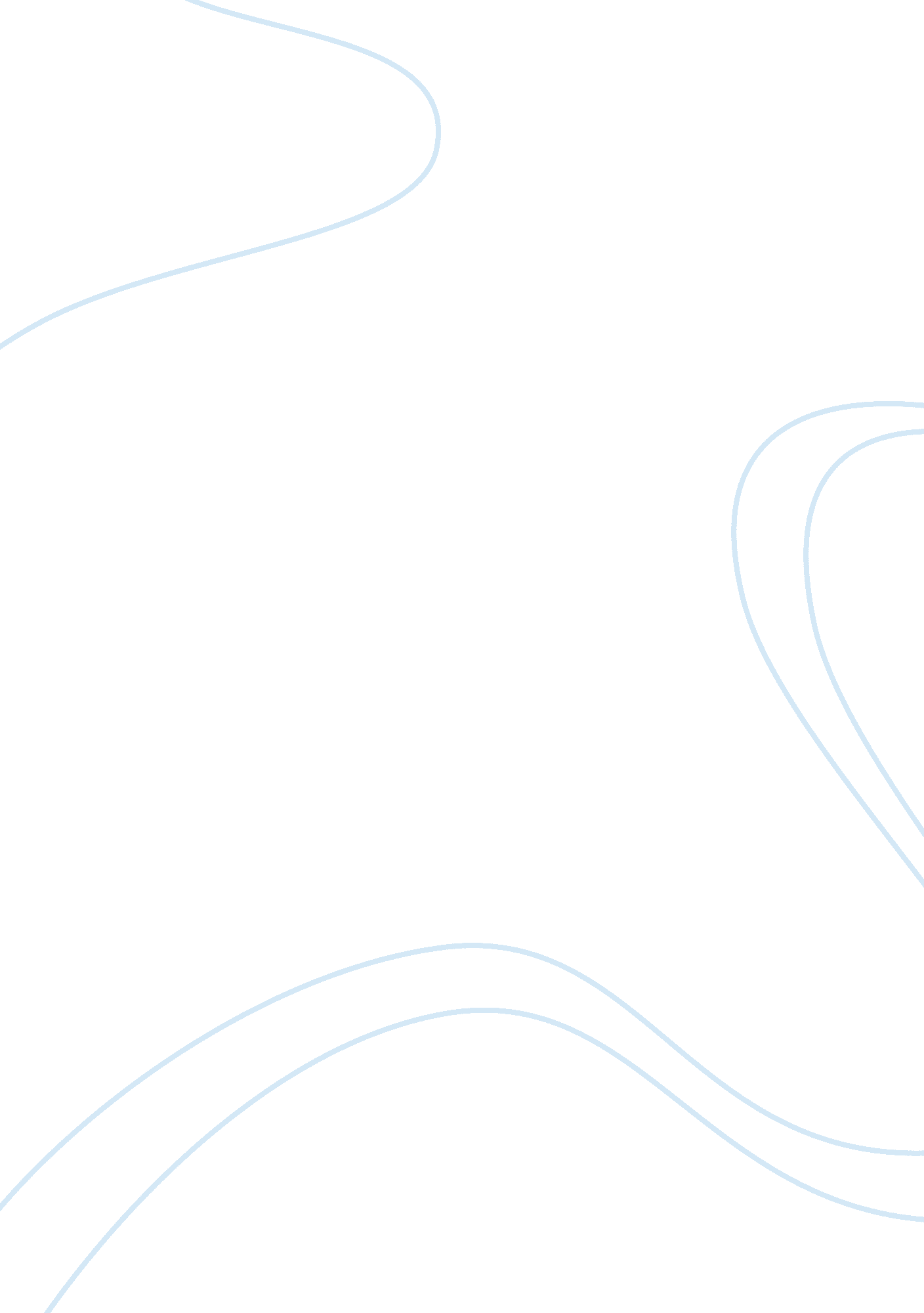 Free education in the eyes of george counts essay sampleTechnology, Development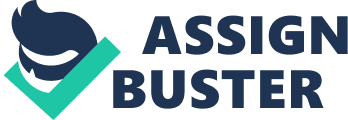 Education is an important aspect of any developmental procedure that entails to improve the being of any particular community. Giving the people the knowledge they need to be able to establish a foundation for a better life instantiates a stronger source of trust on how the community would develop alongside the being of every individual living in the area. Considerably, such knowledge is expected to give individuals a better sense of self-worth. Practically, George Counts believes the same thing. In his writing on “ Dare the School Build a New Social Order”, he discusses about the most considerable indication of development that the field of education could take into account to be able to make a definite impact on how the people personally develop therefore giving attention to how the whole community advances as well. 
In this writing, Counts compares the educational system in two primary nations existing in his time; the New Russian Primer of 1931 and the Soviet Challenge to America of the same year. From his observation, he was able to create the extensive worth of the establishment of the Progressive Education Association. Under this organization, he points out that education has three dimensions of effect namely the cultural, social and political elements that gives a distinct impact on how the communities improve accordingly. Relatively, through the years, educational systems have taken into account the need to empower the people and give them a sense of control on their lives and the ways by which they mandate their lives. 
Education, according to Counts, is a definite element that establishes a strong course of progressive path for the community. This is the reason why he insists on how educators ought to be motivated and empowered to reestablish a form of community that is strong enough to reconstruct the being and perception of the people living in a particular society. What makes such consideration valid is the fact that the source of education usually determines the result of the condition of learning that the students get from their instructors. The teachers have a definite impact on the thinking of the students and the way they act upon matters that they have to accomplish. 
Through adapting the concept of social reconstructionism, it could be understood that somehow, it is through this form of realization that social development could be assumed especially in line with the desire to be more effective in developing a sense of seeing how modern communities grow. The scaling of how education affects the communities based on their social, political and economic factors that define communities through time. The connection of educational advancement towards creating a new sense of realization on the thinking of the people entails to further provide a definite path of advancement for the people to give attention to. 
True to its sense, it could be noted that the thinking of Counts does provide a definite course of development especially in aiming to determine how educators are able to shape the thinking and perception of the people especially on how they intend to accept the fact that they are the foundation of new societies. Practically, his understanding of how educators shape the being of each student that undergo their teaching approaches gives a definite worth on what education is about and how well it is able to provide the society with better options of growth. 
Accordingly, the suggestions of Counts in determining the real worth of education in a developing community is able to give a distinct presentation on how social growth is empowered accordingly. Strongly, Counts’ beliefs on the necessity of economic and educational change (vii) does create a new sense of seeing the real worth of education based on how well the world is able to establish a new understanding of what is the real being of education is and how it is supposed to give way to the social growth that the community needs to incur. His presentation on how child-centered education could improve a socially-centered community that empowers the people’s capacity to embrace a progressive life therefore instantiating a new sense of improvement on how the community advances accordingly. 
The world is expected to improve further in the future. Such advancement could be further embraced through making a distinct adjustment on how each individual is empowered especially for the sake of developing a more determinable indication of growth that the community could embrace based on the being of each individual. Overall, his suggestions and explanations about the capacity of educational systems to be the element of change in the community are valid enough to create a new sense of realization especially in relation to the aim of making a distinct connection to how the people respond to advancement. Through the capacity of educators to see through what the communities need in relation to how they are empowered to do what they can and to apply their skills in actual work, the communities are expected to grow accordingly. Reference Counts, G. (1978). Dare the School Build a New Social Order. Southern Illinois University Press. 